Semana del 1 al 12 de Junio 2020                                                Profesora: Lorena Peralta V.Actividades a realizar en casa    6º año A-BAntes de realizar esta guía observa el video "12 Estrategias de Comprensión Lectora”  asociado a este link: https://www.youtube.com/watch?v=O9J5eJuudGo&feature=youtu.be Objetivo: OA3-4-9-14Leer y familiarizarse con cuento, para aumentar su conocimiento, desarrollar la imaginación y reconocer su valor social y cultural.Lectura:                                            “Rikky-tikki-tavi “Actividades:                        *Recuerda que las actividades las debes desarrollar en el cuaderno y libro de lenguaje cuando corresponda.1.- Retroalimentación: a) Recordemos el texto leído sobre “El Libro De La Selva” (página 12 y 13)* Indica quiénes son los siguientes personajes. Realiza su dibujo en el cuadro.b) ¿Qué significa “La ley de la selva”, en esta historia? (cuaderno)c) Realiza un dibujo de la parte que más te gusto de la  historia.2.- Contesta las siguientes preguntas en los cuadros indicados.2.- Lee el cuento “Rikki-tikki-tavi, página 19 a 31.3.- Destaca palabras e ideas claves. Completa el cuadro con ellas.*(Agranda el cuadro si necesitas más líneas)4.- Vocabulario contextual: Completa los siguientes cuadros con palabras de vocabulario que no entiendas y escribe su definición al lado. Recuerda buscar en el diccionario, la definición de todas las palabras que no entiendes .En el cuaderno dibuja más óvalos y cuadros.                   PALABRA                                                                                           DEFINICIÒN5.- Contestar las preguntas “durante la lectura”, en el cuaderno. Fíjate que están con un número, en círculos morados. (Donde está el número en la lectura, en ese párrafo, sale la respuesta).6.- Desarrollar actividades en el libro, página 32. 7.- Leo la imagen: Observa las siguientes imágenes y luego contesta:a) Página 19. ¿Qué expresa el rostro del niño?____________________________________________________________________________________________________________________________________________________________________________________________________________________________________b) Página 27. ¿Qué emoción se puede inferir a partir de la expresión  de la cobra?____________________________________________________________________________________________________________________________________________________________________________________________________________________________________8.- Observa la imagen de la página 29. ¿Cómo crees que se sientes los dos personajes?, ¿Por qué?, ¿Qué expresa la cara del niño y de la mangosta?, ¿Qué crees que significa la postura de ambos personajes en la cama?, ¿Qué sentimientos expresan?, ¿Qué valores se pueden reflejar en la imagen entre estos dos personajes?, ¿Te gusta esta imagen? ¿Por qué?                                                                  *Contesta las preguntas dentro del espejo.9.- Observa la siguiente imagen de la historia Rikki- tikki-tavi.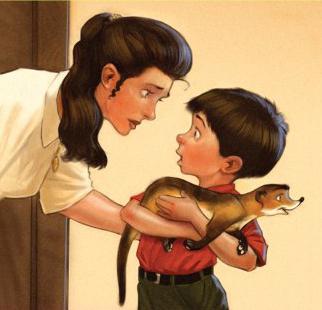 10.- De acuerdo a lo que observas en esta imagen, escribe un cuento con personajes, ambientes, acciones, tiempo, etc. Realiza descripciones de las personas y ambientes. Utiliza tu imaginación y creatividad, y escribe una historia emocionante.                         “__________________________________________________________________” (Título)                                                         ______________________________________________________ (Autor y nacionalidad)_____________________________________________________________________________________________________________________________________________________________________________________________________________________________________________________________________________________________________________________________________________________________________________________________________________________________________________________________________________________________________________________________________________________________________________________________________________________________________________________________________________________________________________________________________________________________________________________________________________________________________________________________________________________________________________________________________________________________________________________________________________________________________________________________________________________________________________________________________________________________________________________________________________________________________________________________________________________________________________________________________________________________________________________________________________________________________________________________________________________________________________________________________________________________________________________________________________________________________________________________________________________________________________________________________________________________________________________________________________________________________________________________________________________________________________________________________________________________________________________________________________________________________________________________________________________________________________________________________________________________________________________________________________________________________________________PERSONAJE                  ¿QUIÈN ES?                                       DIBUJOBALOOMOWGLIBAGHEERAMANGPalabras clavesIdeas claves-Pregunta 1, página 19.-Pregunta 2, página 20.-Pregunta 3 y 4, pàgina21.-Pregunta 5 y 6, página 22.-Pregunta 7, página 23.- Pregunta 8 y 9, página 26.-Pregunta 10, página 27.-Pregunta 11, página 28.- Pregunta 12 y 13, página 29.-Pregunta 14 y 15, página 30.-Pregunta 16, página 31.